Dějepis do 14.6.Uč. str. 96 – 103 Zápis do sešitu:Od roku 265 př.n.l. byl skoro celý Apeninský poloostrov pod nadvládou Římanů (výjimkou byla jen severní část – ta patřila stále Keltům – Galům).Následně Římané obrátili svůj zájem k ostrovům v západní části Středomoří – v té době patřily Kartágu.Úkol 1:Vypiš názvy ostrovů západního Středomoří – pracuj s mapou na straně 94.___________________________________________________________________________KARTÁGO – městský stát na severním pobřeží Afriky (dnešní Tunis) – založili jej Féničané. Kartáginci byli zkušenými obchodníky a mořeplavci. Stejně jaké Římané chtěli ovládnout západní pobřeží Středozemního moře z hospodářských a strategických důvodů.Úkol 2:Jak nazývali Římané Kartágince? (uč. str. 96) _______________________________Proto jsou války mezi Římany a Kartágem označované jako punské války.PRVNÍ PUNSKÁ VÁLKA (264 -241 PŘ.N.L.)předmětem sporu byl ostrov Sicílie – velmi úrodný ostrov, hodil by se Římanům jako zásobárna obilíŘím vyhlásil Kartágu válkuŘímané měli v té době vynikající pozemní vojsko, ale pro boje na moři bylo nutné vybudovat také válečné loďstvoÚkol 3:Přečti si zajímavost na straně 96. K čemu sloužil tzv. havran na římských lodích?______________________________________________________________________________________________________________________________________________________Doplň jaké ostrovy Římané získali (byly to jejich nejstarší provincie – dobytá území mimo Apeninský poloostrov):___________________________________________________________________________Římané zvítěziliTeď si pusťte si tato video:Punské války z pohledu Říma https://www.youtube.com/watch?v=tTCKy4s60DQ Punské války z pohledu Kartága https://www.youtube.com/watch?v=DFzeEurW154DRUHÁ PUNSKÁ VÁLKA (218 – 201 PŘ.N.L.)po ztrátě ostrovů se zájem Kartága obrátil do HISPÁNIE  - území dnešního Španělska a Portugalska)odtud vypraveno vojenské tažení proti ŘímuÚkol 4:Ve videu byli zmíněna jména tří kartaginských vojevůdců. Zapiš je – všechna jména začínají na písmeno H)._______________________________________________________________________________________ roku 218 př.n.l. Hannibal přešel Alpy a vtrhl do severní ItálieÚkol 5:Na jakých zvířatech se Kartáginci vydali do Itálie? _______________________Římané zpočátku utrpěli několik porážek, Hannibal dokonce stanul až před branami Říma Po 14 letech bojů Římané zaútočili přímo na Kartágo – přeplavili se do severní AfrikyV bitvě u města Zamy Římané zvítěziliÚkol 6:Vypiš z učebnice na str. 9, co muselo udělat Kartágo po prohrané druhé punské válce a jaké území Řím získal.______________________________________________________________________________________________________________________________________________________TŘETÍ PUNSKÁ VÁLKA (149 – 146 PŘ.N.L.)Římané chtěli Kartágo zcela zničit – chtěli ovládat i území v severní Africejako záminku využil Řím údajné porušení mírové smlouvy a Kartágo napadlKartágo se odmítlo vzdát – nakonec bylo město dobyto a vypáleno, obyvatelé byli odvlečeni do otroctvíÚkol 7:Přečtěte si zajímavost na str. 98.  Velitel i nejbližší legionáři byli oděni do plášťů purpurové barvy. Tato barva měla symbolický význam. Jaký?______________________________________________________________________________________________________________________________________________________OVLÁDNUTÍ MAKEDONIE A ŘECKAvraťte se v učebnici na str. 76 – připomeňte se rozlehlost říše Alexandra Velikéhopo porážce Kartága ve druhé punské válce zamířili Římané na východ – na Balkánský poloostrovpodrobili si Makedonii (za trest, že pomáhala Kartágu)v polovině 2.st.př.n.l. Římané dobyli celé ŘECKOProhlédněte si mapu na str. 99 – rozsah římské říše po punských válkách (tedy v polovině 2.st.př.n.l.)PŘÍČINY A ZÁNIK REPUBLIKYŘím vedl dobyvačné války – nová území – tzv. PROVINCIEz malého městského státu se stala mocná a velká říševálky vedly k mnoha problémům, které způsobily zánik republikyÚkol 8:Vypiš z učebnice na str. 100 příčiny zániku republiky. Problémy se týkaly:1. _____________________________________________2. _____________________________________________3. _____________________________________________1. Problémy drobných rolníků a armádynejvíce postiženi válkami – zpustlá hospodářství, protože museli sloužit ve v armáděÚkol 9:Prohlédněte si schéma na str. 100. Opovězte s jeho pomocí na následující otázky:Proč nedokázali rolníci konkurovat cenám zemědělských výrobků, které byli vyprodukované na velkostatcích?______________________________________________________________________________________________________________________________________________________Proč se rolníci stávali bezzemky? ___________________________________________________________________________2. Problémy s otrokyzpočátku bylo v Římě velmi málo otrokůjejich počet prudce rostl, jak Řím vedl dobyvačné války (zajatci z válek – tedy cizinci)otrok se kupoval na trhu nebo přímo od majitelebyli majetkem svého pánapracovali za trochu jídla a skromný oděvneměli žádná práva, pán je mohl libovolně trestat i zabítÚkol 10:Podívejte se na str. 101 na obrázky a napište mi, kde všude otroci pracovali.____________________________________________________________________________________________________________________________________________________Kdo to byli gladiátoři? ___________________________________________________________________________Pusťte si video o nejslavnějším povstání gladiátorů. Spartakovo povstání (73 – 71 př.n.l)https://www.youtube.com/watch?v=FlsIosHy3tE  STAČÍ PO 4:30 MINUTUÚkol 11:Kdo vedl povstání? _____________________________________________V jakém městě povstání začalo? ____________________________________________Jak byli potrestáni poražení otroci? ______________________________________________ 3. Problémy s řízením republikydosavadní zřízení již nevyhovovalo velikosti říšepřestávaly fungovat sněmypolitici se začali přít o to, kdo bude stát říditspory vedly k občanským válkámSENÁTOŘI - zastánci republiky – požadovali, že stát bude řídit senátodpůrci republiky chtěli v čele jednoho člověka – ten bude mít podporu armády i liduÚkol 12:Přečtěte si v učebnici na str. 102–103 kapitolu o Caesarovi a udělejte si stručné zápisky:GAIUS JULIUS CAESAR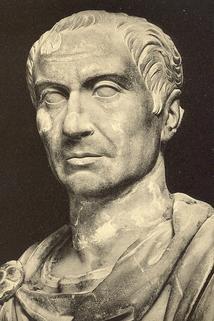 Video – Den, kdy Caesar překročil Rubikonhttps://www.slavne-dny.cz/episode/10004658/den-kdy-caesar-prekrocil-rubikon-10-ledenCo znamenají rčení „Překročit Rubikon“ nebo „Kostky jsou vrženy“? _____________________________________________________________________________________________________________________________________________________________________